INSCRIPTION 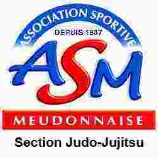 SAISON 2016-2017NOM 	PRENOM 	DATE DE NAISSANCE 	SEXE	N° DE LICENCE	ECOLE FREQUENTEE 	       ADRESSE PERSONNELLE	     TELEPHONE PORTABLE 	EMAIL 	NOM DU RESPONSABLE LEGAL	      QUALITE 	TELEPHONE PORTABLE 	EMAIL 	Je soussigné(e) 	, responsable légal de l’enfant 	A inscrit l’enfant ci-dessus à l’ASM Judo et l’autorise à participer aux activités qui s’y dérouleront.Accepte que l’ASM Judo utilise les photos prises de mon enfant dans le cadre des activités à tous usages qu’elle jugera utile (supports communication).Autorise le responsable des activités sportives, en cas d’accident ou de maladie, à appeler un médecin ou les services mobiles d’urgence (SAMU ou POMPIERS). Je m’engage dans ce cas à rembourser les frais pouvant en résulter.Remettra lors de la première séance au plus tard un certificat médical (pour les compétiteurs : mention « pratique en compétition » sur le passeport)Montant de la Cotisation annuelle (comprend la licence reversée à la FFJ d’un montant de 37 €) :  Enfant né de 2009 à 2012 (200 €)                                               Remise 10% à partir de 2 cotisations                      Enfant né de 2005 à 2008 (215 €)                                                  Nom/prénom des autres membres :  Enfant né en 2004 et après (235 €)                                                …………………………………………. Adulte (235 €)                                                                                 …………………………………………. Ceinture Noire (115 €)                                                                    ………………………………………….Cours souhaité……………………………..Fait à Meudon, le .......................................................SIGNATURE(Faire précéder la signature des mots « lu et approuvé »)Rappel modalités d’inscription : Paiement possible en 3 fois par chèque (3 chèques remis dès l’inscription)Si prise en charge par un tiers, remise de plusieurs chèques correspondant au montant total de la cotisation (chèque restitué à réception du paiement), précisez la prise en charge …………………………………………et le montant :…………………………………………